Лексическая тема «Весенние цветы» Учитель – логопед рекомендует: Побеседуйте с детьми о том, какие изменения произошли в природе весной, какие цветы появились первыми. Уточните, как называются, одним словом, первые весенние цветы (первоцветы). Рассмотрите иллюстрации в книгах, сети Интернет с изображением первых весенних цветов: подснежник, крокус, медуница, мать-и-мачеха, тюльпан, нарцисс, ландыш. Упражнение "Один - много"  Один ландыш - много чего? - ……... Один тюльпан - много ......... Один подснежник – много ……. Один крокус – много …… Один нарцисс – много ……… Упражнение «Скажи, какой или какая?»  Ландыш какой? - ……………………………. Подснежник какой? – ………………………….. Мать – и – мачеха какая? – ………………………. Медуница какая? - ………………………………….  Нарцисс какой? - …………………………………… Крокус какой? - …………………………………….. Тюльпан какой? - ……………………………………. Предложите детям прочитать слова, вписать буквы в клеточки и составить схемы слов. Какие цветы здесь нарисованы? Раскрасьте картинки.                ЦВЕТЫ 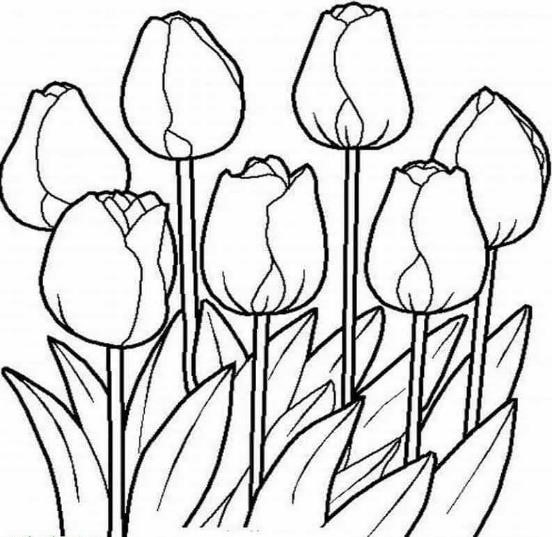 